1. MotivateWhat are some fears you’ve had to overcome?heightsspeaking in front of a large groupsnakes, spidersmaking decisionsasking a girl for a datetaking a class in a hard subject (math, English, history, …)leaving home to go to collegepleasing a parentplaying contact sportsroller coastersdriving on a crowded and fast moving freeway2. TransitionIt’s probably good to have a healthy fear of some things.For other things in life, we do need to learn to manage our fears Ultimately, we need not fear life’s many difficulties because we are rich in God’s grace.3. Bible Study3.1 God and His Blessings are GreaterListen for a commendation.Revelation 2:8-9 (NIV)  "To the angel of the church in Smyrna write: These are the words of him who is the First and the Last, who died and came to life again.  9  I know your afflictions and your poverty--yet you are rich! I know the slander of those who say they are Jews and are not, but are a synagogue of Satan.The recipient of the message is “the angle of the church in Smyrna.” What is a church in the most basic sense? not the “church building” or the “church campus”it is the believersthe group of people who worship togethercan mean (as here) the local congregationcan mean the worldwide body of believersHow did Christ Jesus identify Himself to this assembly of believers? Him who is the First and the Last (later on in Revelation, the Alpha and Omega – first and last letters of the Greek alphabet)He who died and came to life againthe Risen SaviorWhat is significant about the title Christ gave Himself ("the First and the Last, who died and came to life again")? God lives outside of the dimension of timeHe sees and knows the whole span of the times of our livesHe was/is the “Lamb slain before the foundation of the earth”His salvation was effective, is effective for all of timeHe knows and will guide events of history … even though humans like to think we are controlling local and world eventsWhat did He know about them?their difficultiestheir povertyat the same time, how they are “rich” In what way could it be said the church at Smyrna was rich even though the people were poor?  How can a person in poverty be considered rich?rich in faithhave a vital life in Christhave God’s presence and power at work in their liveshave all the riches of ChristGod’s promisesFruit of the SpiritWhat riches have you experienced because of your relationship with Christ? assurance of Heavendirection in lifeFruit of the Spirit – love, joy, peace, patience, kindness, goodness, gentleness, faithfulness, and self-controlGod’s guidance in our decisionsas believers, we have God watching over us – providing material, emotional, and spiritual needsHis power, authority are at work  in our livesWho were their opponents and accusers? How did the Lord characterize those who persecuted and blasphemed,  those who were faithful to Him?many of the local Jewish community“those who say they are Jews and are not”they claim to be of the Jewish faith, but have strayed from true faith in Jehovah Godin effect, they are a “synagogue of Satan”How would it change things to realize that Jesus knows your situation?assurance that there is Someone who caresknowing Jesus is watching over meHe knows what is happening in the background … some of which I might not even realizeHe knows the future and will guide me 3.2 Faithfulness to Christ WinsListen for a promise and encouragement.Revelation 2:10 (NIV)   Do not be afraid of what you are about to suffer. I tell you, the devil will put some of you in prison to test you, and you will suffer persecution for ten days. Be faithful, even to the point of death, and I will give you the crown of life. Of what did He warn them? suffering is comingdon’t be afraid of what is about to happenthe devil would attack themeven “put them in prison”persecution will last “10 days”In your view, which is worse—physical or verbal persecution? Why?To what length did He admonish them to go in facing tribulation?be faithfulit may even mean deathcontinue to trust Goddo not renounce your faith for anything What did He promise to give them? What do you think that means?the Crown of Lifean award of eternal lifeno matter what happens in this life, we will be united with God beyond this life … foreverour soul will exist in His presence, outside the dimension of timeWhen has a difficult season strengthened your relationship with Christ? When have you seen believers overcome adversity through their faith? a time of physical difficulty – learn that Jesus is the “Great Physician”financial difficulty – God has unlimited supply for usspiritual struggle – God gives strength to overcomeGod enables us to overcome worry, stresspressure at work, burden of responsibility … God empowers us to deal with those situations3.3 Life in Christ Overcomes DeathListen for a promise.Revelation 2:11 (NIV)   He who has an ear, let him hear what the Spirit says to the churches. He who overcomes will not be hurt at all by the second death.How can knowing that the Lord speaks to His people be an encouragement to faithful living in times of trial? God communicates to us his love and attentionwe’re not left in an information vacuumGod can “talk us through” our problemsHe continuously reminds us of His attention to our problemsHe assures us of His power and authority and love for us at work in our livesWhat is the promise given to those who persevere?not be hurt by the second death“first death” is physical … separation of soul from the bodysecond death would be separation of our soul from the presence of God the believer need never fear being separated from God … in the present life or beyondWhat are practical ways to reject fear and embrace God’s promises for the future? you have to know  God’s promises, His attributesyou have to be reading about them from His Word, even memorizing His wordsdaily communication with God – both ways … hearing/reading and responding in prayerpray the scripture – read through the Psalms how David declares praise and trust … voice those same things to God for yourselfWhat are some ways might our church be like the church at Smyrna? small struggling churchbig struggling church … getting smaller due to a variety of reasonscurrently without a pastor (died, moved, quit, whatever)there are people making it hard for the church to operateat the mercy of Covid restrictionshard to find volunteers to teach, help with childrenfinancially strugglinglost some key people to Covid or they have moved awayWhat message would Jesus want to send us in those situations?“I know what problems you face”“I know you are going through trials””Realize things could get even worse.”“I challenge you to be faithful, even when they do get worse”“I will be with you, My Spirit is empowering you”“You have eternal life to look forward to”ApplicationTrust. Christ tasted death for us so that we would not have to experience the second death. Turn from your sin and trust Christ to save you. Look on the inside front cover of this book for more about committing your life to ChristThank. Make a list of all the ways you are rich because of God’s grace in your life. Spend time in prayer, thanking God for all the blessings He has given you.Encourage. If you know someone who is struggling in their walk with Christ, encourage them to endure and stand strong in Christ. Use your example of endurance in the face of difficulties to encourage their steadfastness. Double Puzzle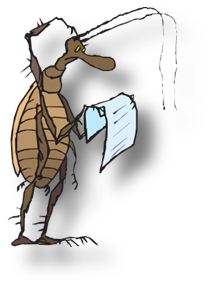 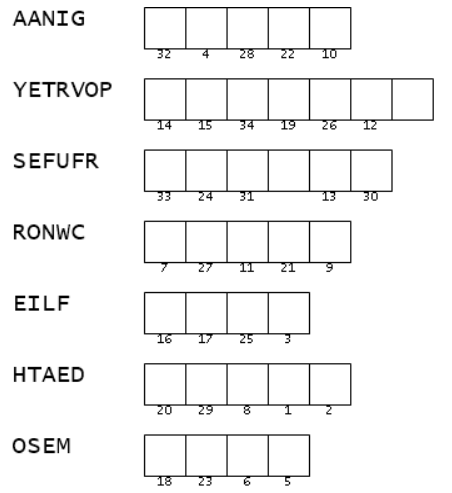 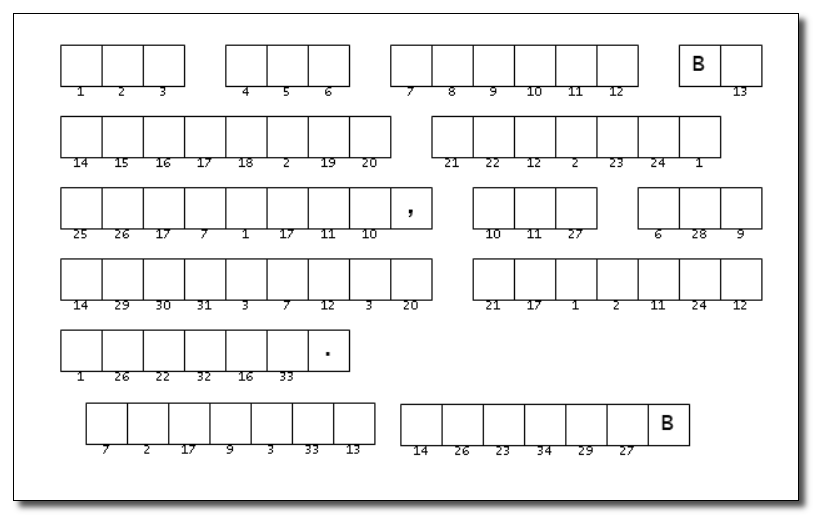 Physical ProblemsVerbal Persecutionwhen you are really sick, you have a hard time carrying onif you don’t feel good, you can’t concentratefor some problems, you cannot even get up and aroundyou are robbed of energy to do anythingyou are emotionally beat downwhat is being said is not trueyou are devastated by the words of people you thought you could trusttheir words can feel like physical blowsyou feel you cannot depend on anyone you thought were faithful friends